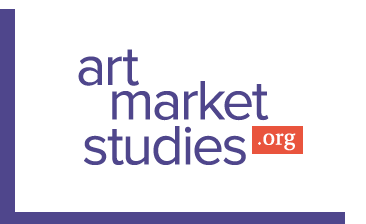 TIAMSA CONFERENCETowards a Sustainable Art Market?Brussels, Université libre de Bruxelles, June 30th – July 1st, 2023June 30th 13:30 	Welcome Coffee (R42 building)13:45: 	A word from the Chairs (Room R42.5.503)14:00- 16:00 Session 1:  Museum, Curating, and Sustainability Chair: Olav Velthuis (Room R42.5.503)Claudia Quinones (Canvas Art Law), “Museums and the Climate Crisis: Where Do We Go from Here?”Johannes Aengenheyster (University of Amsterdam), “An analysis of the rise of private museums, hypothesized to be associated to tax incentives, reductions in government spending, increasing inequality and increasing elite wealth.”Marina Maksimova (Sotheby’s Institute) “Exploring slow curating in the times of crisis”Olav Velthuis & Márton Gera (University of Amsterdam), “The Sustainability of Cultural Philanthropy: Why Private Art Museums Close”16:00 	Coffee Break16:30-18:00 Session 2: Art, Art market and sustainability; Chair Véronique Chagnon-Burke (Room R42.5.503)Ulrike Hahn (Erasmus University Rotterdam), The Impact of Climate-Related Art - How Visitors of Climate-Related Art Exhibitions Perceive Climate Change and the Exhibition ExperienceJulie Reiss (Independent art historian), “More Art, Less Carbon: Material Sustainability”Adelaide Duarte (Universidade Nova de Lisboa) & Marta Perez-Ibáñez (Universidade de Grenada) “Sustainable Collecting: The Need for a Paradigm Shift”18:15-19:30 Roundtable: Towards a Sustainable Art Market? (Room R42.5.503)19:30- 	Walking Dinner (kindly offered by CEBRIG)July 1st8:00: 	Welcome Coffee8:30-10:30 Session 3: Technology, Media and Sustainability, Chair: Filip Vermeylen (Room R42.2.103)Georgia Gerson (University of York), “The Hall of Mirrors?: Readdressing art investment in the contemporary NFT market through the lens of commercial dealerships.”Zhongbo Tian (New York University) “Post-Merge NFT Carbon Emissions and Sustainable Reduction Strategies”Anita Archer (University of Melbourne) “The global art market as sustainable ecosystem: creativity and well-being in the digital age”Ulrike Hahn & Filip Vermeylen (Erasmus University Rotterdam) “Mirror or Hammer? News Media Coverage of Climate-Related Art” 10:30	Coffee break11:00-12:30 Session 4 Sustainability and Asia, Chair Kim Oosterlinck (Room R42.2.103)Zoran Poposki (Hong Kong University), “Art Ecology and Sustainability of Hong Kong's Art Market”Georgina S. Walker (The University of Melbourne), “Islands of Art – From toxic destruction to cultural destination: Benesse Art Site Naoshima and Teshima Island, Japan”Kim Oosterlinck, Anne-Sophie Radermecker & Yuqing Song (Université libre de Bruxelles), “Does Authenticity Really Not Matter in China? An Insight into the Art Market for Chinese Artworks”12:30-13:30 Sandwiches (Room R42.2.103)13:30 – 15:00 Galleries and Sustainability, Chair Anne-Sophie Radermecker (Room R42.2.103)Melanie Fasche (Sotheby’s Institute), « The Power of Joining Forces for a More Sustainable Art Market – Collaborative Strategies of Contemporary Art Galleries”Sophie Delruelle (Université libre de Bruxelles), Current sustainability meaning/practices in art market | How professionals are gradually shaping the foundations of a sustainable art market still in its infancy.Anne-Sophie Radermecker (Université libre de Bruxelles), “The Market for Antiques: Research Perspectives for More Sustainable Consumption Behaviours”15:00 	AGMConference Venue & DetailsThe conference will take place at the Université libre de Bruxelles, on the Solbosch campus, building R42. The exact location of the building is 42 Avenue Roosevelt. A complete map of the campus is available here.https://www.ulb.be/fr/plans-et-acces/solboschTo find a given room, the university has the following system: the first element is the building (R42), the second element, the level (note that levels are not the same thing as the floors, in the R42 building you can get in at level 2 and level 5!), the last element being the room number.Coming by train?If you arrive at the Gare du Midi (South Station), Take the Subway till Louise, get out there and catch the Tram 8 (Stop Cambre-Etoile) from there it is a short walk.If you arrive at the Gare Centrale, Take Bus 71 direction Delta (stop ULB) from there it is a short walk.Coming by plane?Taxis are always an option, but they are quite expensive to go to Brussels. There are two public transport options from the airport: the trains run to the Gare Centrale and Gare du Midi regularly. An alternative is bus 12 that goes downtown. In function of your hotel location, you may favor one or the other.